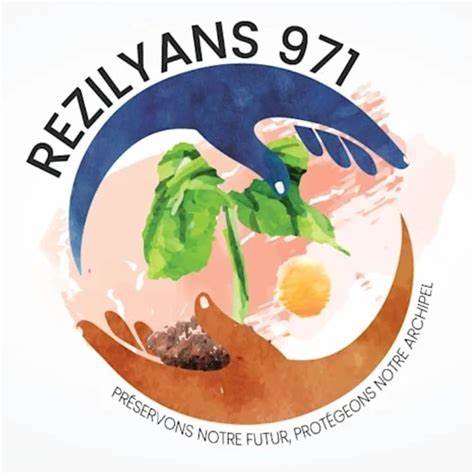 PrésentationContexte, enjeux et rappel des objectifs (1000 car. max) :Notre association développe son activité sur un écolieu de 5000mé composé d’espaces ouverts de types savane et d’une forêt sèche de type littorale. Le terrain laissé en friche depuis plusieurs dizaine d’année est valorisé par notre association par le bien de la permaculture. L’objectif du projet était de mieux connaitre la faune et la flore présente sur le site. Pour cela, nous avons fait appel à des experts naturalistes et organisé des inventaires participatifs afin de sensibiliser le grand public sur l’observation du vivant et sa préservation. Il y a eu deux phases au projet. Organisation des inventaires participatifs (insectes de jour et de nuit, oiseaux, plantes indigènes, médicinales, herpétofaune, amphibiens, reptiles) puis valorisation des données et vulgarisation par le biais de la création de fiches espèces, panneaux pédagogiques et1 ebook. Principales évolutions du contexte et réorientations en fonction des conditions d’exécution (500 car. max - évènements externes ayant influé significativement sur l’exécution du micro-projet (favorables ou défavorables))Le projet a commencé tardivement du fait de la situation COVID mais s’est déroulé globalement comme prévu. Nous avons cependant pris un peu de retard sur la dernière partie, réalisation des panneaux du fait d’une période associative très chargée en mai-juin 2023. Sinon, nous pensions initialement utiliser des photos de la biodiversité par les participants mais nous avons opté pour des visuels de qualité réalisés par les experts.  Il a simplement pris un peu plus de temps que prévu.Rappel des partenaires du micro-projetLaurent Malglaive, ornithologue à Amazona, Mike Hélion, botaniste, Baptiste Angin, expert Chiroptères, Toni Jourdan entomologue, Jérémy Delolme, Ecologue, Angeline Lollia, éducatrice environnement, pour leur relecture des panneaux, Sarah Lecoeur pour son appui administratif et sur la BDD et panneaux Fiona Roche, Faire Ma Part pour la coordination globale du projet, la réalisation de la base de données et des panneaux pédagogiques, et l’ ebook. L’école Montessori de St-Félix de nous avoir accueilli et tous les bénévoles de l’association qui ont contribué également et l’ensemble des participants pour leur émerveillement. Smart Island Makerspace une autre association qui possède son propre Tiers-Lieux pour la réalisation des pupitres des panneaux. Bilan technique et financierExécution techniqueTâches réalisées et productions : renseigner le tableau en page 4 (commentaires, 300 car. max)Evènements grand public:- Conférence biodiversité (Ecole Montessori St-Félix) inventaires Fête de la Nature 20 & 21 mai (écolieu association) (oiseaux, insectes jour, nuit, botanique)- Inventaires participatifs oiseaux, botanique, insectes du 14 au 16 Octobre 2022 (écolieu association)- Inventaire participatif reptiles, amphibien, chauve-souris 25 octobre (écolieu association)- Fiches espèces en ligne http://www.rezilyans-guadeloupe.org/biodiversite- Création/installation 7 panneaux biodiversité et 1 ebook Octobre 2023Résultats obtenus : renseigner le tableau en page 4 avec les résultats prévus (commentaires, 300 car. max)- Fiches espèces en ligne http://www.rezilyans-guadeloupe.org/biodiversite- Création/installation 7 panneaux biodiversité et 1 ebookBilan des partenariats engagés (présentation des partenariats engagés, 500 car. max)                                                                                                                                                                                                                                                                                                                                                                                                                                                                                                                                                                                                                                                                                                                                                                                         De belles collaborations. Les experts ont été mobilisés tout au long du projet, de la soirée d’ouverture du projet pour effectuer des présentations de la biodiversité locale et familiariser le public avec les différentes espèces et taxons qu’ils pourraient potentiellement rencontrer dans le cadre du projet. Ils ont ensuite effectué leur suivi seuls, puis avec le grand public à deux saisons sèche et humide. Puis ils ont été mobilisé pour la vulgarisation, remontée des données, et relectures des panneaux pédagogiques.Exécution financière : à remplir si structure hors associationBudget récapitulatif des dépenses réellement engagées dans le cadre du micro-projetCertifié conforme par la personne habilitée à certifier les comptes (Nom, statut, signature et cachet)Commentaires éventuels sur l’exécution financièreAttention : les frais de structure ne sont pas pris en charge, la rémunération éventuelle des salariés concernés par le micro-projet se fait sur la base du coût réel journalier (fiches de paie à l’appui).Perspectives après micro-projet et conclusionStratégie de sortie de micro-projet adoptée (le cas échéant) (la destination des matériels et équipements (joindre en annexe un bref inventaire), les mesures prises pour garantir la pérennité des acquis et/ou leur réplication, communication autours du micro-projet/ valorisation - 400 car. max.)Les documents (fiches espèces et ebook) sont consultables en ligne et ont été transmis à une base de données locale Karunati. Les panneaux seront visibles directement sur place. Leçons à tirer pour de futurs micro-projets (dont éléments et acquis réplicables du micro-projet - 400 car. max)Mieux s’organiser pour tenir les délais. Ce type de projets, de part sa nature, était agréable à porter, partenaires motivés, public très curieux, amélioration de la connaissance, sensibilisation du grand public.Y a-t-il eu un effet de levier grâce à Te Me Um (accès à d'autres financement et/ou perspectives de poursuivre avec un projet de plus grande envergure ? Si oui, merci d'expliquer - 500 car. max)Pas de suite prévue pour le moment mais il reste d’autres taxons qui mériteraient plus d’attentions. Par exemple insectes inféodés aux jardins créoles (auxiliaires, ravageurs) qui n’ont pas été ciblés dans ce cadre. (coccinelles, pucerons, chenilles etc) nécessitent une expertise spécifique.Sur le plan pédagogique, l’installation des panneaux permettra l’accueil et la sensibilisation de scolaires sur siteArticle pour le site internet (500 car. max, possibilité de joindre des documents ou liens)Le projet de micro-inventaires réalisé sur l’écolieu de 5 000m² de l’association Rézilyans 971 qui y pratique notamment la permaculture a permis de recenser +175 espèces de la faune et flore. 11 suivis participatifs réalisés en saison sèche et humide ont permis de sensibiliser et faire participer + de 120 personnes, et uen demi douzaine d’experts naturalistes. Après la phase de suivis, les données ont été intégrées à la base de données locale Karunati et celle de l’association disponible à www.rezilyans-guadeloupe.org/biodiversite, un ebook et des panneaux pédagogiques ont également été installés sur site. Les espèces ciblées pour cette première opération étaient les suivantes : insectes de jour, de nuit, reptiles, amphibiens, chiroptères, plantes spontanées et médicinales.Pour mémoire liste des pièces à fournir :- la présente fiche complétée- au moins 3 photos assorties des crédits au format jpeg ou png de minimum 1000 pxl de côté- les productions et livrables associés au micro-projet- pour les associations, document Cerfa n°15059*02 Compte-rendu financier de subvention complété.- l’OFB se réserve le droit de demander spécifiquement les factures des dépenses prises en charge par Te Me Um Structure, personne en charge du projet et statutRézilyans 971, Fiona ROCHE, CoordinatriceCoût total du projet (en euro)12 055,10€Montant du financement sollicité (respectivement en valeur et % du coût total)10 000€ (83%)Lieu de réalisationEcolieu Rézilyans 971Contact (mail et tel)Rezilyans971@gmail.com 0690 234 205Points d'évaluationDescription des actions du micro-projet Résultats prévus du micro-projetRésultats obtenus du micro-projet (indicateurs)Résultats différés du micro-projetAmélioration dans la préservation de la biodiversitéVoir II 17 panneaux pédagogiques1 BDD en ligne avec des fiches espèces 1 ebook1 conférence11 suivis participatifs+120 personnes sensibilisées+5 experts26 espèces d’oiseaux recensées 43 plantes naturellement présentes recensées
+35 plantes médicinales63 insectes recensés1 espèce de chauve-souris entendue3 amphibiens
6 reptilesNAPartenariats (diversité des statuts)???NAPREVISONNELPREVISONNELREELREELREELREELREELDétail des coûtsIntitulé de la dépenseQuantité et coût unitaireCoût total de l’actionQuantité et coût unitaireCoût total de l’actiondont auto-financementdont financement demandé à l’OFB dans le cadre de Te Me Umdont autres financementsPersonnel permanent partiellement affecté au projetEncadrement du micro-projetPersonnel permanent partiellement affecté au projetAutrePersonnel non permanentPersonnel non permanentDéplacementsDéplacements (ie vols longs courriers)DéplacementsDéplacements locauxDéplacementsHébergementDéplacementsRestaurationEquipement (ie dépenses d'équipement/investissement imputables au projet)Equipement (ie dépenses d'équipement/investissement imputables au projet)AutreLocation salle et matérielAutreHonoraires prestatairesAutreEdition (ex : frais d’impression)TotalTotal